УДК 336.7Д.Ю. Раевский,аспирант Хабаровской государственной академии экономики и праваМ.В. Пушистова,студентка 4-го курса экономического факультетаХабаровской государственной академии экономики и праваРезультаты работы Московской биржи в 2012 – 2013 годахThis article is devoted to the research results and the reasons for the decrease of the trading volume on the Moscow stock exchange. The elimination of existing problems will advance the increase the planned figures, the improvement of stock exchange infrastructure, and attraction of foreign investments.Keywords: trading volumes, stock exchange, fee and commission income.Московская биржа была образована в декабре 2011 г. в результате слияния двух основных российских биржевых групп — группы ММВБ, старейшей национальной биржи и ведущего российского оператора рынка ценных бумаг, валютного и денежного рынков, и группы РТС, крупнейшего на тот момент оператора срочного рынка. Возникшая в результате слияния вертикально интегрированная структура, обеспечивающая возможность торговли всеми основными категориями активов, была преобразована в открытое акционерное общество (ОАО) и переименована в Московскую биржу. ОАО Московская биржа управляет крупнейшей в России публичной площадкой для торговли акциями, облигациями, производными инструментами, валютой и инструментами денежного рынка, центральным депозитарием (НКО ЗАО «Национальный расчётный депозитарий»), а также крупнейшим клиринговым центром ЗАО АКБ «Национальный клиринговый центр». Помимо этого, Московская биржа предоставляет участникам торгов информационные услуги по российскому рынку ценных бумаг и программно-технические решения. По итогам девяти месяцев, окончившихся 31 декабря ., Московская биржа входит в двадцатку ведущих фондовых площадок мира по суммарной капитализации торгуемых акций, а также в десятку крупнейших площадок по объёму торгов облигациями (в денежном выражении) по итогам шести месяцев, окончившихся 30 июня ., по числу торгуемых срочных контрактов. По состоянию на 31 декабря . на фондовом рынке Московской биржи были допущены к торгам ценные бумаги 694 эмитентов, в том числе бумаги крупнейших российских компаний по уровню рыночной капитализации. Чистая прибыль ОАО «Московская биржа ММВБ-РТС» по международным стандартам финансовой отчётности (МСФО) за первый квартал . составила 263,649 тыс. руб., что значительно превышает показатель по итогам первого квартала 2012 года. Данная динамика обусловлена ростом комиссионного дохода на срочном рынке, ростом объёмов торгов и доходов на валютном и денежном рынках, а также увеличением процентного дохода. Комиссионные доходы на фондовом рынке снизились на 26 % – до 3,08 млрд рублей. Общий объём торгов в . составил 24,1 трлн руб., что на 21 % ниже показателя . Комиссионные доходы валютного рынка выросли на 28 % – до 2,08 млрд рублей. Общий объём торгов на валютном рынке составил 117 трлн руб., что на 34 % выше по сравнению с . Комиссионные доходы денежного рынка увеличились вдвое – до 2,01 млрд рублей. Общий объём торгов на рынке, включая сделки РЕПО и кредитные операции, составил 178,7 трлн руб. (при этом объём сделок РЕПО – 169,3 трлн руб.). На срочном рынке комиссионные доходы увеличились на 56 % – до 1,25 млрд рублей. Объём торгов превысил 1 млрд контрактов, или 50 трлн руб., что на 3 % ниже аналогичного показателя . К концу . объём открытых позиций на срочном рынке составил 270 трлн руб., увеличившись по сравнению с . на 24 %. Комиссионные доходы биржи от депозитарной деятельности и проведения расчётов по сделкам увеличились на 8 % – до 1,92 млрд рублей. Доходы от иных видов деятельности биржи увеличились на 56 % – до 1,11 млрд рублей. Как поясняется в сообщении, наибольший вклад в рост этих доходов внесли доходы от продажи программно-технических услуг (528,15 млн руб.) и доходы от продажи информационных продуктов (404 млн руб.). Процентный и прочие финансовые доходы ММВБ-РТС увеличились на 45 % – до 10,03 млрд рублей. Объём инвестиционного портфеля на конец . составил 285,86 млрд рублей. Капвложения биржи в 2012 г. составили 1,8 млрд руб., из которых 1,2 млрд руб. было инвестировано в новый офис НРД на Спартаковской площади. Статистика по объёмам торгов по рынкам группы «Московская биржа» представлена в таблице.Таблица – Объёмы торгов на рынках группы «Московская биржа»Как видно из приведённой выше таблицы, на всех рынках в 1-м квартале 2013 г. по сравнению с 4-м кварталом 2012 г. показатели снижены. По итогам за период 2012 г. объём торгов на рынках группы «Московская биржа» составил 106 353 млрд руб., а в 1-м квартале . – 83 839 млрд руб., данный показатель снизился на 21,2 %. На фондовом рынке объём торгов сократился на 9,3 % и составляет 5932 млрд руб. за 1-й квартал 2013 года. За этот же период самое большое снижение показателей наблюдается на денежном рынке, сокращение объёма торгов произошло на 31,4 % по сравнению с 4-м кварталом . Также уменьшились показатели на валютном рынке на 11,5 %, и срочном – на 4,8 %. Наглядное изменение объёма торгов на Московской бирже представлено на рисунке.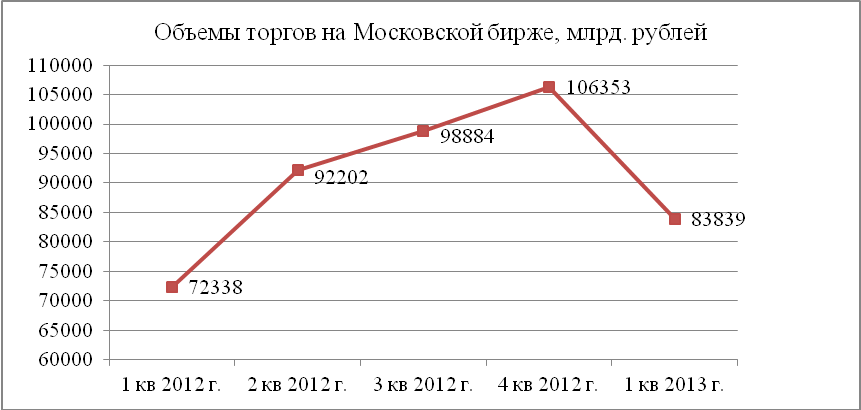 Рисунок – Общие объёмы торгов на Московской биржеОдной из причин данного снижения могла стать отмена зимнего времени в России. К такому выводу пришло агентство «Bloomberg», посмотрев на активность российских инвесторов. Это привело к тому, что российским трейдерам приходится работать на час больше, а разница между Москвой и Лондоном стала составлять четыре часа. В Нью-Йорке биржи начали открываться в 18:37 по московскому времени. В итоге за 11 сессий после перехода Лондона на зимнее время объём торгов на Московской бирже составил 37 млрд акций. За предшествующие 11 дней аналогичный показатель оказался на уровне 43 миллиардов. Таким образом, падение составило около 15 %. По статистике, из всех акций, которые торгуются на российской бирже, около двух третей принадлежат иностранцам.Причиной снижения объёмов торгов на срочном рынке могло стать несовершенство российской биржевой инфраструктуры. Наиболее важной особенностью сделок, заключаемых на срочном рынке, является их исполнение в определённую дату в будущем на условиях, оговорённых в момент заключения. Одно из отличий нашей инфраструктуры от западной лежит в сроках исполнения срочных контрактов. Так, европейские и американские инвесторы привыкли, что исполнение по фьючерсам и опционам происходит в третью среду месяца. У нас исполнение осуществляется 15-го числа. Для привлечения зарубежных игроков необходимо предложить привычные для них продукты, в том числе и по дате исполнения контрактов. Кроме того, снижение активности иностранных инвесторов связывают с прекращением долгового кризиса в еврозоне и снижением кредитного рейтинга США. Зампред правления «Московской биржи» Андрей Шеметов отметил: «2012 год был не простой для биржи, было снижение оборотов, что не могло не сказаться на финансовых результатах. При этом все эти кризисные состояния показали, что наша модель контрциклична, то есть когда идёт снижение на фондовом и на срочном рынке, мы видим рост на валютном и денежном рынке» [3]. В прошлом году бирже пришлось преодолевать как внешние, так и внутренние проблемы: неопределённость на мировых рынках, снижение капитализации и объёмов торгов на российском рынке, а также сложности, связанные с процессом интеграции внутри биржи и подготовкой к IPO.На этот год, по словам А. Шеметова, наблюдательный совет биржи утвердил 7 приоритетных проектов, реализация некоторых из них будет длиться полтора – два года [3].Так, на текущий год запланированы модернизация листинга, клиринг ОТС (внебиржевых) деривативов, создание репозитария и внедрение системы управления обеспечения на базе НРД. А более длительными по срокам реализации являются проекты по запуску биржевого репо с пулом ценных бумаг, а также создание перспективной торговой и клиринговой платформы для всех рынков.Биржа запустила торги Т+2 25 марта по 15 акциям и ОФЗ, до 1 июля торги этими бумагами будут проводиться параллельно с Т0. С 1 июля торги Т+2 будут проводиться по 50 наиболее ликвидным акциям и ОФЗ, Т0 по этим бумагам будет прекращён. С 1 января 2014 г. планируется полностью прекратить торги Т0 по всем торгуемым бумагам.Рассмотрев объёмы торгов группы «Московская биржа», а также сопоставив мнения экспертов и аналитиков, нельзя однозначно сказать, будет ли дальше снижаться данный показатель. Так как участниками биржи в основном являются иностранные инвесторы, то необходимо создать все условия, чтобы не потерять позиции наряду с Лондонской и Нью-Йоркской фондовыми биржами.Введенная система Т+2 потенциально должна привести к росту объёмов торгов, но быстрых результатов от этой меры ждать не стоит, особенно на фоне негативной мировой конъюнктуры, в частности кипрского вопроса, которая держит рынки под существенным давлением и затмевает собой позитивные биржевые реформы технического толка. Польза от этого будет только в долгосрочной перспективе и в сочетании с другими мерами правительства по повышению инвестиционной привлекательности страны.Литература1. Васин, М. Фондовый рынок – 2013 : опять «около нуля»? / М. Васин // Рынок ценных бумаг. 2013. № 3. С. 7.2. Новые горизонты российской биржи // Компания. 2011. № 17.3. Годовая чистая прибыль «Московской биржи» по МСФО составила 8,2 млрд руб. // www.finmarket.ru/z/nws/news.asp?id=3287026 (дата обращения : 20.05.2013 г.).4. Объёмы торгов группы «Московская биржа» // rts.micex.ru/s868 (дата обращения : 20.05.2013 г.).5. Срочный рынок Московской биржи (FORTS) // www.dohod.ru/ik/quick_market/ (дата обращения : 20.05.2013 г.).1 кв. .1 кв. .2 кв. .2 кв. .3 кв. .3 кв. .4 кв. .4 кв. .1 кв. .1 кв. .РынокМлрд руб.Темп прироста, %Млрд руб.Темп прироста, %Млрд руб.Темп прироста, %Млрд руб.Темп прироста, %Млрд руб.Темп прироста, %Фондовый рынок6 397-12,65 355-16,35 8399,06 54112,05 932-9,3Денежный рынок 29 676-30,244 87951,247 5856,056 53318,838 800-31,4Валютный рынок25 042-11,528 73014,732 06611,631 1422,927 547-11,5Срочный рынок11 221-24,213 22617,913 3941,312 1289,511 548-4,8Итого72 338-22,492 20227,598 8847,2106 3537,683 839-21,2